Trabajo evaluado N° 5Unidad evaluada: Teorema de EuclidesObjetivo: Aplicar el teorema de Euclides en el triángulo rectángulo para determinar trazos proporcionalesNombre del estudiante:Instrucciones: El siguiente trabajo busca evaluar y calificar el logro de los aprendizajes alcanzados. Para esto debes realizar todas y cada una de las actividades propuestas, en formato digital o físico, y luego; si es digital, guardar el archivo, con el nombre de la asignatura, curso y estudiante; y si es físico sacarle una fotografía con el celular (nítida y que se vea bien). Finalmente enviar vía correo el archivo digital o la fotografía, incluyendo en el asunto la asignatura y el curso. Puntaje total: 21 puntos/                         NOTA: Actividades: Realiza los siguientes ejercicios:Desarrolla los siguientes ejercicios aplicando el teorema de Euclides, (3 puntos cada una de las actividades, establecidos según la siguiente tabla):En el triángulo ABC, rectángulo en C, BD = 12 cm y AB = 30 cm, entonces, la medida de BC es: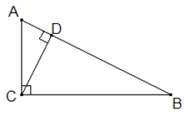 En el triángulo rectángulo en C, que se presenta en este ejercicio, q = 5 cm y p = 10 cm, mientras que la medida del lado a es: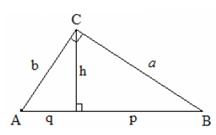 Si AB mide 12 cm y con la información entregada en el triángulo rectángulo ABC, ¿Cuánto mide x?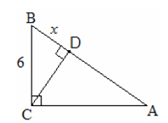 En el triángulo rectángulo de la figura, BC = 10 cm y DB = 7 cm, entonces, la medida de AD es: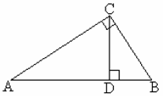 En el triángulo ABC rectángulo en C, AD = 6 cm y AB = 12 cm, entonces, la medida de AC es: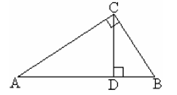 El triángulo ABC es isósceles y rectángulo en C, si BC = 8 cm, entonces, AD + DC es: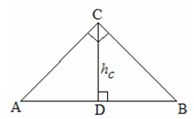 Resuelve el siguiente problema, estableciendo lo que se indica en la siguiente pauta para obtener el puntaje completo del ejercicio: (3 puntos)Halla la longitud de los cables que sostienen la antena si entre ellos forman un ángulo recto: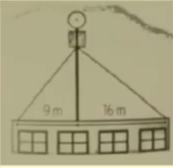 Aplica correctamente el teorema de EuclidesResuelve correctamente los cálculos Determina correctamente lo pedido 1 punto1 puntoAplica correctamente el teorema de Euclides Resuelve correctamente los cálculosDetermina correctamente lo pedidoAplica correctamente el teorema de Euclides Resuelve correctamente los cálculos Determina correctamente lo pedido Aplica correctamente el teorema de EuclidesResuelve correctamente los cálculos Determina correctamente lo pedido Aplica correctamente el teorema de EuclidesResuelve correctamente los cálculos Determina correctamente lo pedido Aplica correctamente el teorema de Euclides Resuelve correctamente los cálculos Determina correctamente lo pedido Aplica correctamente el teorema de Euclides Resuelve correctamente los cálculos Determina correctamente lo pedido PuntajeIdentificación y/o marcación de la pregunta y sus datos Realización correcta del cálculo y/o ejercicioFormulación de la respuestaTotal